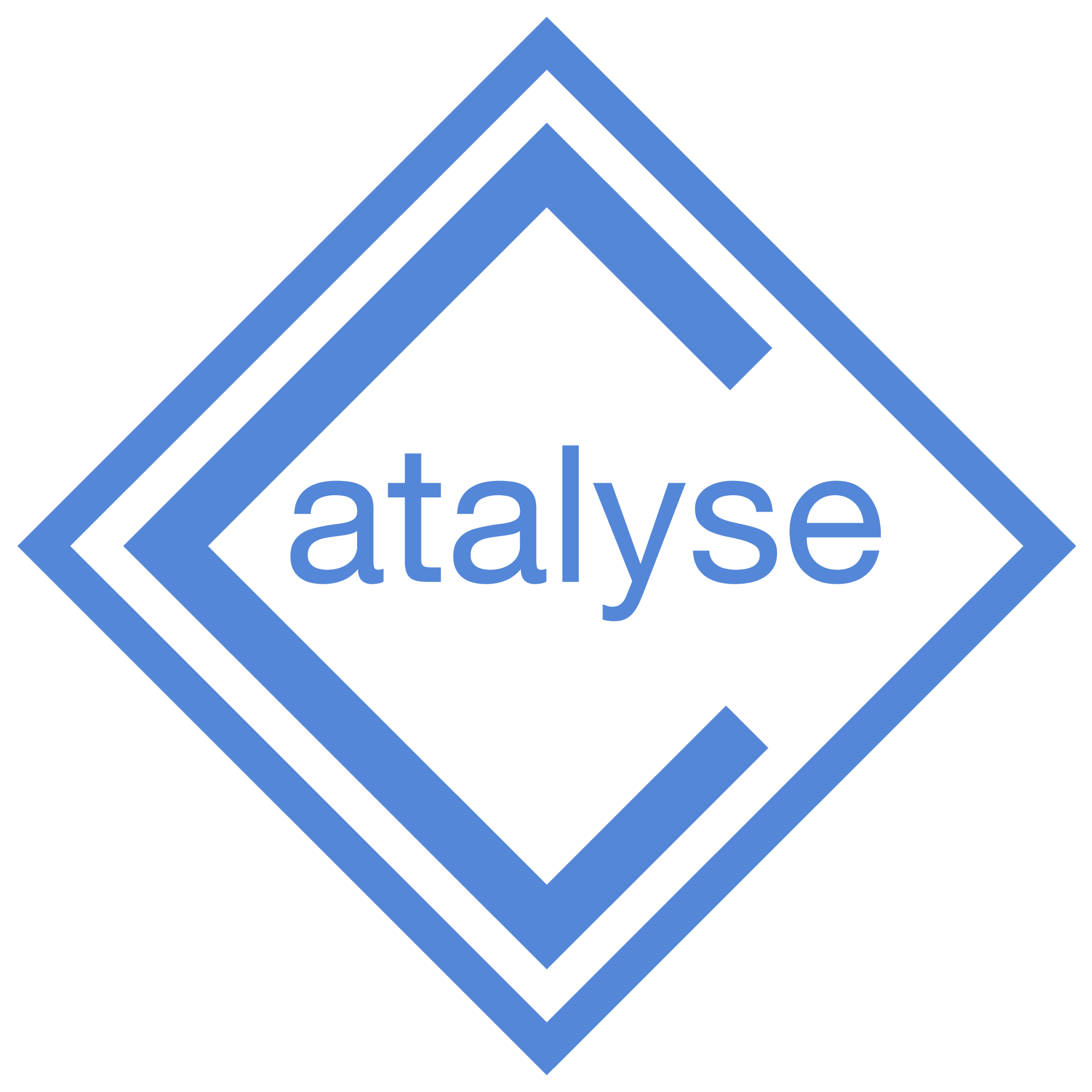 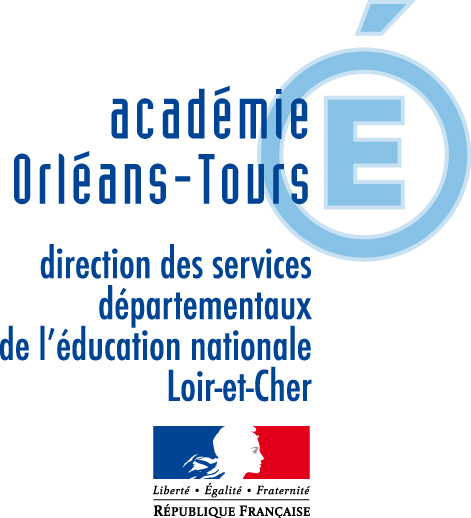 Rencontres Jeunes Chercheurs2019Une 14e édition de cette manifestation sera organisée le Samedi 23 Mars 2019 à l’IUT de Blois. Il s’agit pour tous les acteurs de projet scientifique et/ou technique de participer à une rencontre leur permettant de présenter leurs travaux. Cette présentation s’effectue en deux temps :Le matin une présentation orale suivie d’un QCM proposé au public qui dispose de QRCode pour y répondre.L’après-midi une présentation des travaux à travers des expositions, des expériences, des vidéos (posters, maquettes,…).Ces travaux effectués par une classe, ou un groupe d’élèves sont réalisés dans le cadre :de l’enseignement obligatoired’un club ou atelier scientifique et technologique ;de Travaux Personnels Encadrés ;de projets pluridisciplinaires à caractère professionnel ;Ils ont été réalisés sous la conduite d’un enseignant de sciences et sous le regard et avec les conseils d’un chercheur « tuteur », universitaire ou non. Ce partenariat est important mais non obligatoire, il doit se concrétiser par une participation effective de professionnels issus de la recherche. Dans le cadre des TPE plus particulièrement mais pas seulement, la coordinatrice ‘Culture Scientifique et Technique’ en charge de l’organisation des RJC propose un contrat aux lycéens : Ils s’engagent à participer aux RJC sous couvert d’un professeur responsable et, en contrepartie, elle les accompagne, si possible, dans la recherche d’un référent scientifique ou d’un interlocuteur à même de les aider dans leur projet.  Consulter le contrat en annexe de ce document.Les « Rencontres Jeunes Chercheurs » s’adressent donc à des élèves du primaire, de collège, de lycée et de l’enseignement supérieur. Une rétrospective des manifestations passées est disponible sur le site des RJC à l’adresse suivante : http://catalyse.rjc.free.fr/S’inscrire dans cette action :c’est valoriser le travail des élèves et des enseignants ;c’est tisser des relations avec le monde universitaire. En effet nous vous proposons de rechercher avec vous ce chercheur « tuteur » ;c’est bénéficier d’une assistance pédagogique et technique. Pour participer faire parvenir avant le 1 février 2019 par mail ou par lettre la fiche d’inscription suivante. Une réunion d’information et d’organisation est prévue le mercredi 6 février de 14h à 16h à l’IUT place Jean Jaurès (salle 012), donc ne tardez pas à manifester votre envie de participer aux Rencontres Jeunes Chercheurs.CONTRATEntre Céline Moreau, coordinatrice ‘Culture Scientifique et Technique’ en charge de l’organisation des Rencontres Jeunes Chercheurs, Mail : celine.moreau@c-orleans-tours.frEt : Noms des élèves........................................................................................................................................................................................................................................Elèves en classe de 					au LycéeSous la responsabilité de Nom de l’enseignantSujet du projet : Engagements :Pour les lycéens : s’inscrire aux Rencontres Jeunes Chercheurs qui auront lieu le Samedi 23 mars de 9h à 17h à l’IUT (site Jaurès) de Blois (cf. fiche d’inscription) pour avoir l’occasion de présenter au public leur projet scientifique sur lequel ils auront travaillé une partie de l’année.Pour la coordinatrice : s’investir dans la recherche de référents scientifiques et/ou interlocuteurs privilégiés et/ou partenaires industriels à même de pouvoir répondre aux interrogations des lycéens et de les aider dans l’avancement de leur projet.Si aucun partenariat scientifique n’est réalisable, les lycéens peuvent – s’ils le souhaitent – ne pas participer aux RJC. Ils peuvent malgré tout maintenir leur engagement de participation.Dans l’un ou l’autre des cas ils en feront part, sous la responsabilité de leur professeur, à Céline Moreau.Le 				à 		Céline MoreauCoordinatrice ‘Culture 			Enseignant référent			Les élèvesScientifique et Technique’Accord ou Visa  du chef d’établissementFiche d’inscription – RJC 2019Fiche d’inscription – RJC 2019Fiche d’inscription – RJC 2019Fiche d’inscription – RJC 2019A faire parvenir à la coordinatrice Culture Scientifique et Technique pour le Loir et Cher :Par mail : Celine.Moreau@ac-orleans-tours.frA faire parvenir à la coordinatrice Culture Scientifique et Technique pour le Loir et Cher :Par mail : Celine.Moreau@ac-orleans-tours.frA faire parvenir à la coordinatrice Culture Scientifique et Technique pour le Loir et Cher :Par mail : Celine.Moreau@ac-orleans-tours.frA faire parvenir à la coordinatrice Culture Scientifique et Technique pour le Loir et Cher :Par mail : Celine.Moreau@ac-orleans-tours.frEtablissementEtablissementEtablissementEtablissementNom de l’établissement :Nom de l’établissement :Nom de l’établissement :Nom de l’établissement :Adresse :Adresse :Adresse :Adresse :Ville :Ville :Ville :CP :Téléphone :Téléphone :Fax :Fax :E-mail :E-mail :E-mail :E-mail :Groupe porteur du projetGroupe porteur du projetGroupe porteur du projetGroupe porteur du projetClasse/Niveau :Club. Ou Atelier :Club. Ou Atelier :Autres :Enseignant responsable du groupeEnseignant responsable du groupeEnseignant responsable du groupeEnseignant responsable du groupeNom et prénom :Nom et prénom :Nom et prénom :Nom et prénom :Discipline de l’enseignant :Discipline de l’enseignant :Discipline de l’enseignant :Discipline de l’enseignant :Tél. :Tél. :E-mail :E-mail :Autre(s) intervenant(s) de l’établissement : (enseignant, documentaliste,….)Autre(s) intervenant(s) de l’établissement : (enseignant, documentaliste,….)Autre(s) intervenant(s) de l’établissement : (enseignant, documentaliste,….)Autre(s) intervenant(s) de l’établissement : (enseignant, documentaliste,….)Nom et prénom :Nom et prénom :Nom et prénom :Nom et prénom :Discipline :Discipline :Discipline :Discipline :Partenaire(s) extérieur(s) : (chercheurs, laboratoires,…..)Partenaire(s) extérieur(s) : (chercheurs, laboratoires,…..)Partenaire(s) extérieur(s) : (chercheurs, laboratoires,…..)Partenaire(s) extérieur(s) : (chercheurs, laboratoires,…..)Nom :Nom :Nom :Nom :Fonction :Fonction :Fonction :Fonction :Etablissement :Etablissement :Etablissement :Etablissement :ProjetProjetProjetProjetNombre d’élèves concernés :Nombre d’élèves concernés :Nombre d’élèves concernés :Nombre d’élèves concernés :Nombre d’élèves susceptibles d’être présents le jour des RJC : Nombre d’élèves susceptibles d’être présents le jour des RJC : Nombre d’élèves susceptibles d’être présents le jour des RJC : Nombre d’élèves susceptibles d’être présents le jour des RJC : Titre du projet :Titre du projet :Titre du projet :Titre du projet :Résumé du projet  (en quelques lignes) :Résumé du projet  (en quelques lignes) :Résumé du projet  (en quelques lignes) :Résumé du projet  (en quelques lignes) :Descriptif sommaire du projet : activités, étapes, type de production envisagée, partenariat.Descriptif sommaire du projet : activités, étapes, type de production envisagée, partenariat.Descriptif sommaire du projet : activités, étapes, type de production envisagée, partenariat.Descriptif sommaire du projet : activités, étapes, type de production envisagée, partenariat.Fait à :Fait à :Le :Le :Signature de l’enseignant porteur du projetSignature de l’enseignant porteur du projetVisa du chef d’établissementVisa du chef d’établissement